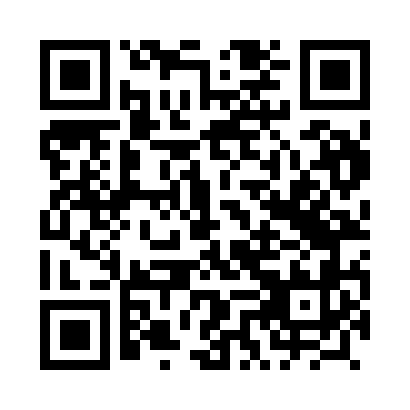 Prayer times for Ostrowasy, PolandWed 1 May 2024 - Fri 31 May 2024High Latitude Method: Angle Based RulePrayer Calculation Method: Muslim World LeagueAsar Calculation Method: HanafiPrayer times provided by https://www.salahtimes.comDateDayFajrSunriseDhuhrAsrMaghribIsha1Wed2:385:1812:526:018:2610:572Thu2:385:1612:516:028:2810:583Fri2:375:1412:516:048:3010:584Sat2:365:1212:516:058:3210:595Sun2:355:1012:516:068:3311:006Mon2:345:0812:516:078:3511:007Tue2:335:0612:516:088:3711:018Wed2:335:0412:516:098:3911:029Thu2:325:0212:516:108:4011:0310Fri2:315:0112:516:118:4211:0311Sat2:304:5912:516:128:4411:0412Sun2:304:5712:516:138:4611:0513Mon2:294:5512:516:148:4711:0614Tue2:284:5412:516:158:4911:0615Wed2:284:5212:516:168:5111:0716Thu2:274:5012:516:178:5211:0817Fri2:264:4912:516:188:5411:0818Sat2:264:4712:516:198:5511:0919Sun2:254:4612:516:208:5711:1020Mon2:254:4412:516:218:5911:1121Tue2:244:4312:516:229:0011:1122Wed2:244:4212:516:229:0211:1223Thu2:234:4012:516:239:0311:1324Fri2:234:3912:516:249:0511:1325Sat2:224:3812:526:259:0611:1426Sun2:224:3612:526:269:0711:1527Mon2:214:3512:526:279:0911:1528Tue2:214:3412:526:279:1011:1629Wed2:214:3312:526:289:1211:1730Thu2:204:3212:526:299:1311:1731Fri2:204:3112:526:309:1411:18